На основу члана 67. став 4. Закона о основама система образова- ња и васпитања („Службени гласник РС”, бр. 88/17 и 27/18 – др. закон),Министар просвете, науке и технолошког развоја доносиПРАВИЛНИК o измени Правилника о плану наставе и учења за пети и шести разред основног образовања и васпитањаи програму наставе и учења за пети и шести разред основног образовања и васпитањаЧлан 1.У Правилнику о плану наставе и учења за пети и шести разред основног образовања и васпитања и програму наставе иучења за пети и шести разред основног образовања и васпитања („Службени гласник РС – Просветни гласник”, број 15/18), у делу:„ПРОГРАМ НАСТАВЕ И УЧЕЊА ЗА ПЕТИ РАЗРЕД ОСНОВ- НОГ ОБРАЗОВАЊА И ВАСПИТАЊА”, одељак: „4. ИЗБОРНИ ПРОГРАМИ”, пододељак: „МАТЕРЊИ ЈЕЗИЦИ ПРИПАДНИКАНАЦИОНАЛНИХ МАЊИНА”, назив изборног програма: „БУ- ЊЕВАЧКИ  ГОВОР СА ЕЛЕМЕНТИМА НАЦИОНАЛНЕ КУЛТУ-РЕ” замењује се новим називом изборног програма: „БУЊЕВАЧ- КИ ЈЕЗИК СА ЕЛЕМЕНТИМА НАЦИОНАЛНЕ КУЛТУРЕ”.Члан 2.Овај правилник ступа на снагу наредног дана од дана обја- вљивања у „Службеном гласнику Републике Србије – Просветном гласнику”.Број 110-00-719/2017-04У Београду, 6. децембра 2018. годинеМинистар,Младен Шарчевић, с.р.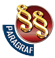 ПРАВИЛНИКО ИЗМЕНИ ПРАВИЛНИКА О ПЛАНУ НАСТАВЕ И УЧЕЊА ЗА ПЕТИ И ШЕСТИ РАЗРЕД ОСНОВНОГ ОБРАЗОВАЊА И ВАСПИТАЊА И ПРОГРАМУ НАСТАВЕ И УЧЕЊА ЗА ПЕТИ И ШЕСТИ РАЗРЕД ОСНОВНОГ ОБРАЗОВАЊА И ВАСПИТАЊА("Сл. гласник РС - Просветни гласник", бр. 18/2018)